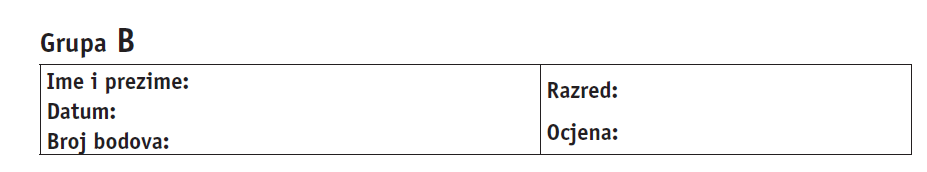 Rješenje: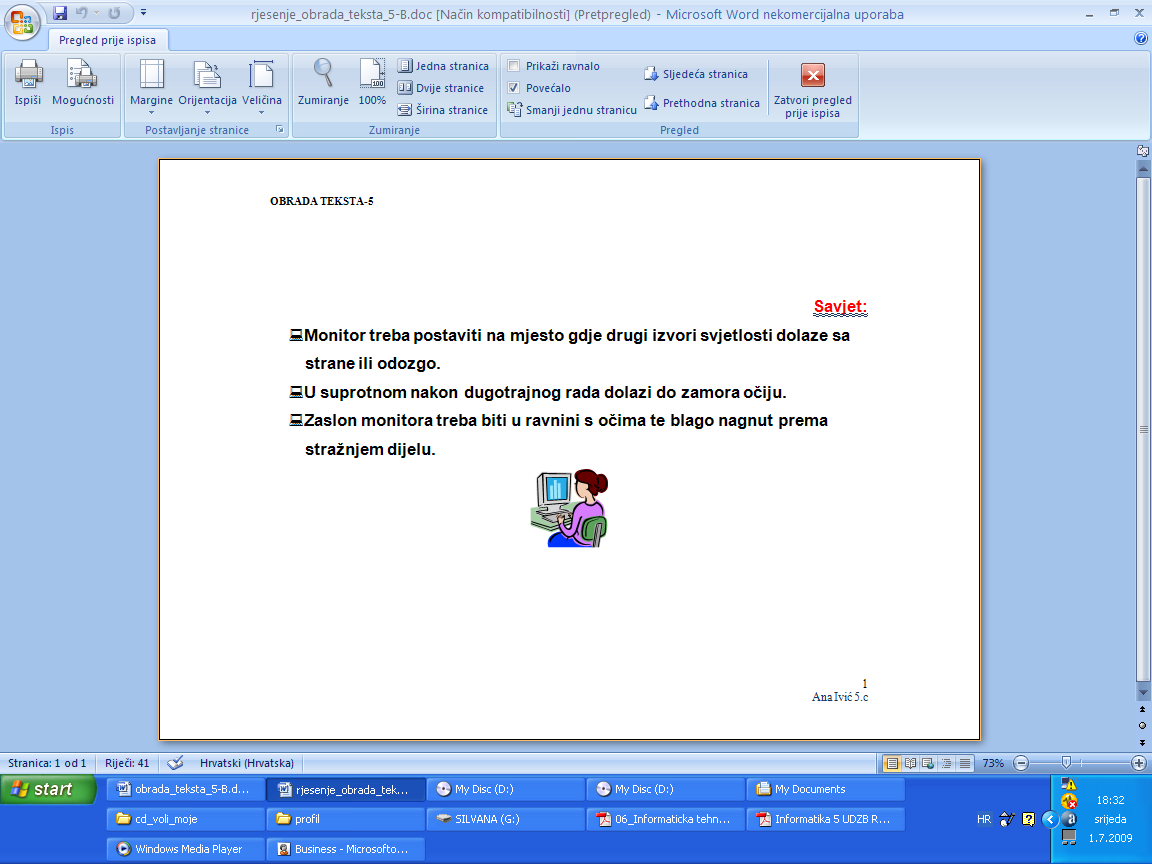 Redni brojZadatakbodoviNa radnoj površini napravi novu mapu.Za njezin naziv napiši: word - tvoje ime i prezime. To je tvoja ispitna mapa.Pokreni Microstoft Office WordNapiši slijedeći tekst:Monitor treba postaviti na mjesto gdje drugi izvori svjetlosti dolaze sastrane ili odozgo. U suprotnom nakon dugotrajnog rada dolazi do zamora očiju. Zaslon monitora treba biti u ravnini s očima te blago nagnut prema stražnjem dijelu.Savjet:Snimi dokument na svoju ispitnu mapu pod imenom savjet.docx.Napravi novi odlomak od dijela teksta koji počinje s U suprotnom nakon …. i novi odlomak od dijela teksta koji počinje s Zaslon monitora treba …. Savjet: premjesti u prvi red dokumentaPoravnaj desno tekst Savjet: i spremi promjene.Tekstu ,naslovu , Savjet: promijeni boju fonta u crveno.Dvostrukom valovitom crtom plave  boje podcrtaj naslov Savjet:.Promijeni veličinu fonta unutar cijeloga dokumenta na 17 točaka i spremi promjenu.Primijeni prored i pol (1,5) u tekstu. Na tekst primjeni grafičke oznake osim naslova Savjet:.  Koristi grafičku oznaku s izgledom računalo . (U fontovima Wingdings pronaći ćeš traženi znak). Rabeći odgovarajuću naredbu umetni broj stranice. Izaberi položaj broja stranice na dnu, unutar podnožja i primijeni poravnanje desno.Na dnu teksta umetni sliku iz gotove galerije slika. Sliku traži pod pojmom računalo.Visinu slike postavi na 3 cmPoravnaj sliku po srediniPromjena orijentacije dokumenta u Portret (Portrait).Lijevu (Left) i desnu (Right) Porubnica (margina) postavi na 5 cm, a gornju (Top),  i donju (Bottom) na 4 cm.U zaglavlju  stranici upiši tekst: OBRADA TEKSTA-5U podnožju  stranici upiši svoje ime i prezime i razredTekst podnožja poravnaj po sredini.Ispiši jednu kopiju dokumenta pisačem, ako je dostupan.